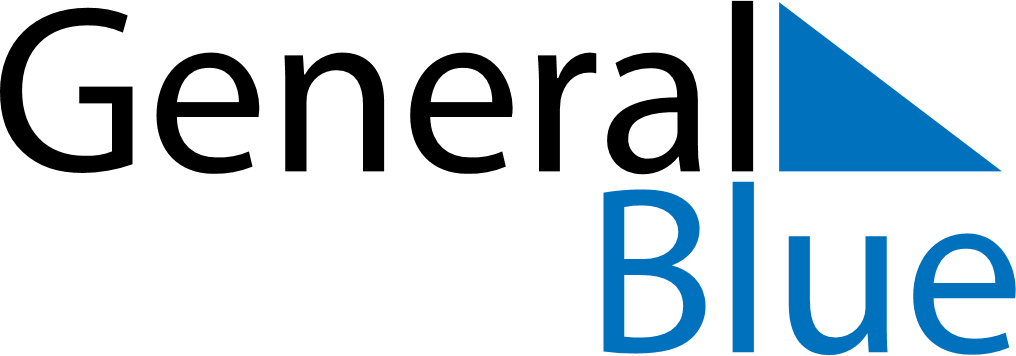 January 1946January 1946January 1946January 1946January 1946SundayMondayTuesdayWednesdayThursdayFridaySaturday12345678910111213141516171819202122232425262728293031